Murrayfield Parent Council Newsletter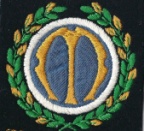 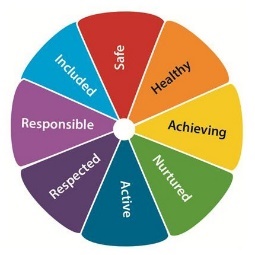 June 2019This is a wee update from your parent council. If you are new to the school or parent council, welcome! The parent council is an informal group of parents who are working together to enhance our children's education. We do this through fundraising, supporting each other and assisting with some school decisions. Please join in :) There are many ways to get involved, one is to come to our meetings, there are 7 each year, each on a Wednesday, 6:15-7:30pm. Each time we check in on our plans for events and fundraising and discuss other school issues, centered on an update from Ms Macrae. Next year’s meetings will be:04/09/19, 02/10/19, 13/11/19, 15/01/20, 26/02/20, 29/04/20, 03/06/20If you can’t come to the meetings that’s fine too, just use form below and we’ll work out how to loop you in, we mostly use letters sent home, GroupCall, Twitter and the school blog to keep everyone informed, let us know what works for you. Fundraising UpdateWe’ve raised a fair bit this year, so we’ll need your help to go one better next year. Most recent was the Family Race Night. This raised a whopping £700. Congratulations to Penny, Eileen, and the rest of the team.Proposed Plans for next yearWe’ve got a plan for next year. Please put these in your calendar as we wouldn't want you to miss out. 02/09/19 - Film Night - P1-316/09/19 - Film Night - P4-730/10/19 - Halloween Party04/12/19 - Christmas FairLate Feb - Family Evening Event(Race Night, Ceilidh help us decide!)8/5/2020 - School hours sponsored event (bouncathon, bikeathon, wait and see!)Get Involved We’re always looking for raffle and tombola prizes so if you have anything suitable, wine, gift sets, toys or could offer a service to give away please let us know.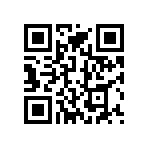 Please hand into school or fill out online here http://tiny.cc/mpcgetin Your NameChilds namePhone, email I’d like to be involved in…Please circleA Film Night The Halloween PartyThe Christmas FairThe Family Evening Event (Race Night, Ceilidh)The School hours sponsored eventAnything else, let us know here...